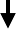 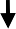 Harcama birimleri faaliyet raporlarını hazırlayarak Stratejik Planlama Müdürlüğüne ulaştırır.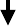 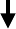 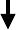 HayırUygun mu?EvetBirimlerden gelen raporlar İdare Faaliyet Raporuna esas teşkil etmek üzere değerlendirilir.Hayır   	Uygun mu?Evet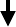 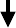 Evet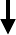 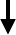 